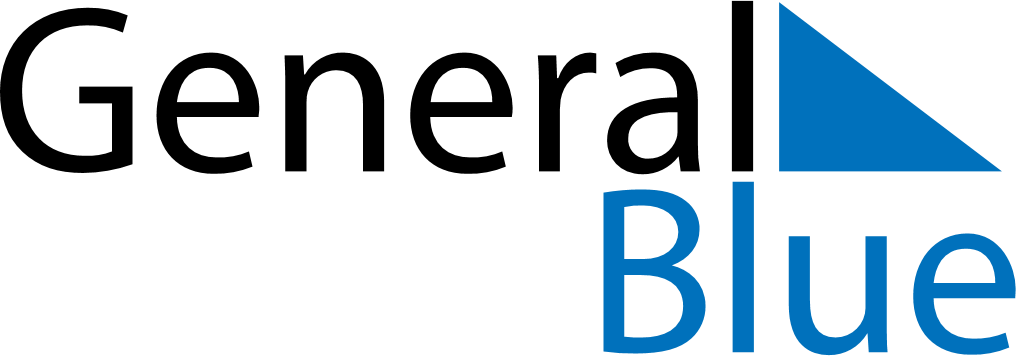 Q3 2024 CalendarUnited Arab EmiratesQ3 2024 CalendarUnited Arab EmiratesQ3 2024 CalendarUnited Arab EmiratesQ3 2024 CalendarUnited Arab EmiratesQ3 2024 CalendarUnited Arab EmiratesQ3 2024 CalendarUnited Arab EmiratesQ3 2024 CalendarUnited Arab EmiratesJuly 2024July 2024July 2024July 2024July 2024July 2024July 2024July 2024July 2024SUNMONMONTUEWEDTHUFRISAT1123456788910111213141515161718192021222223242526272829293031August 2024August 2024August 2024August 2024August 2024August 2024August 2024August 2024August 2024SUNMONMONTUEWEDTHUFRISAT123455678910111212131415161718191920212223242526262728293031September 2024September 2024September 2024September 2024September 2024September 2024September 2024September 2024September 2024SUNMONMONTUEWEDTHUFRISAT12234567899101112131415161617181920212223232425262728293030Jul 7: Islamic New YearSep 15: Birthday of Muhammad (Mawlid)